Year 1: Summer 2Plants (Strand: Biology)Year 1: Summer 2Plants (Strand: Biology)Year 1: Summer 2Plants (Strand: Biology)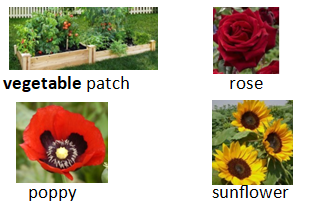 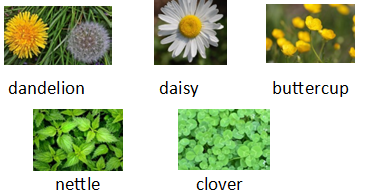 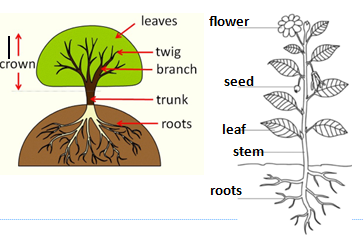 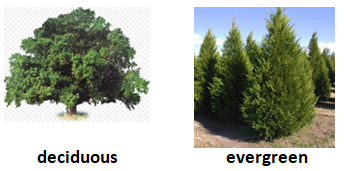 VocabularycommondeciduousevergreenflowerpetalplantrootsseedsstemtreetrunkWhat I already know:What I already know:What I already know:Nursery and ReceptionNursery and ReceptionNursery and ReceptionPlantsPlant a seed; care for growing plantsUnderstand life cyclesRespect and care for the environmentLiving Things and their habitatsExplore the natural worldRecognise differences in the environmentLiving Things and their habitatsExplore the natural worldRecognise differences in the environmentWhat I will learn now:What I will learn now:What I will learn now:Year 1Identify and name common wild and garden plantsIdentify and name deciduous and evergreen treesIdentify and describe the basic structure of flowering plants, including treesSort and group familiar plants; say what is the same and what is differentKey factsPlants need water and light to grow wellPlants absorb water through their rootsThe stem of the plant or trunk of the tree helps the plant or tree to stay uprightDeciduous trees lose their leaves in autumn and winterEvergreen trees keep their leaves throughout the year Seeds are not deadWhen plants and flowers are cut or picked, they are no longer aliveTrees and plants change over time as they growKey factsPlants need water and light to grow wellPlants absorb water through their rootsThe stem of the plant or trunk of the tree helps the plant or tree to stay uprightDeciduous trees lose their leaves in autumn and winterEvergreen trees keep their leaves throughout the year Seeds are not deadWhen plants and flowers are cut or picked, they are no longer aliveTrees and plants change over time as they growWhat I will learn next:What I will learn next:What I will learn next:Year 2Observe and describe how seeds and bulbs grow into mature plants.Find out and describe how plants need water, light and a suitable temperature to grow and stay healthy. Identify and name a variety of plants and animals in their habitats, including microhabitats. Year 2Observe and describe how seeds and bulbs grow into mature plants.Find out and describe how plants need water, light and a suitable temperature to grow and stay healthy. Identify and name a variety of plants and animals in their habitats, including microhabitats. Year 2Observe and describe how seeds and bulbs grow into mature plants.Find out and describe how plants need water, light and a suitable temperature to grow and stay healthy. Identify and name a variety of plants and animals in their habitats, including microhabitats. Year 1: Autumn 1 & 2Plants (Strand: Biology)Year 1: Autumn 1 & 2Plants (Strand: Biology)Question 1:Question 1:PrePost
Question 2:Question 2:PrePost
Question 3:Question 3:PrePost
Question 4:Question 4:PrePost
Question 5:Question 5:PrePost
